Перечень работ по текущему  ремонту общего имущества многоквартирного дома 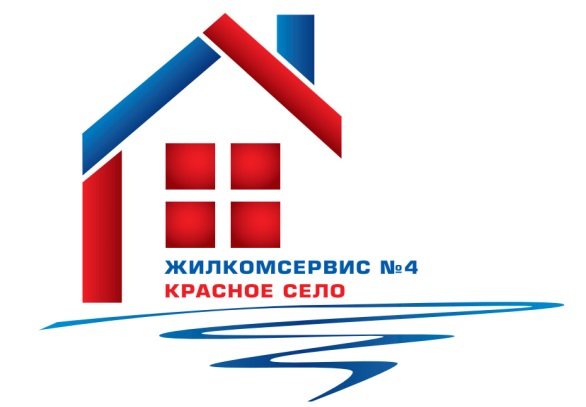 на 2015 годАдрес:                                                Красносельское ш., д. 40№ п/пНаименование работ № п/пНаименование работ 1Ремонт элеваторов и запорной арматуры2Аварийно-восстановительные работы3Ремонт водосточных труб